Класиране на кандидати, участвали в конкурса за длъжността Главен експерт в отдел „Интеграция на хора с увреждания“, Главна дирекция „Социално подпомагане“  На основание чл. 44, ал. 1 от НПКПМДСл за Главен експерт в отдел „Интеграция на хора с увреждания“, Главна дирекция „Социално подпомагане“   комисията класира успешно представилият се кандидат:Йоанна Стойчева ПРЕДСЕДАТЕЛ НА КОМИСИЯТА:       /П/                                                                                                                                          МИГЛЕНА МИТЕВА                   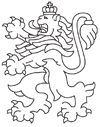 РЕПУБЛИКА БЪЛГАРИЯАгенция за социално подпомагане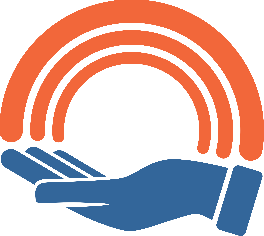 